WASECA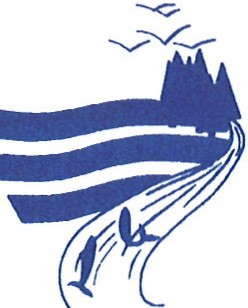 SOIL AND WATER CONSERVATION DISTRICT105 22nd Avenue N.E. Waseca, MN 56093Phone (507) 835-4800Final Approved Minutes   The meeting of the Waseca County SWCD Board of Supervisors was held at the Waseca Soil and Water Conservation District’s meeting room on July 21, 2016.  The meeting was called to order at 6:28 p.m. By Wayne Cords. Members Present					Staff PresentLarry Hagen		 				Eric Gulbransen, District ManagerJessie Shaffer, Secretary	                                                    Adrienne Justman, Administrative AssistantTodd Stencel, Treasurer					Wayne Cords, ChairmanScott Hildebrandt, Vice-ChairOthersKelly Hunt, Waseca CountyJason and Rollie NortonThe agenda was reviewed and Jason and Rollie Norton were added to the beginning of the meeting. Motion was made by Stencel, seconded by Hildebrandt, to approve the agenda with the addition.  Motion carried. All yesRollie and Jason Norton – Rollie Norton presented a problem that he is facing with a ditch on his property that is listed as public waters. He has made 4 requests to perform maintenance but all have been denied. He stated that 3 years ago the District provided a letter of support to accompany his maintenance request. Rollie stated that this ditch should not be listed on the public waters inventory and requested that the District request its removal from the list and the DNR buffer maps. Cords stated that it was not going to be removed but the route, which was incorrectly identified, could be adjusted. Kelly Hunt stated that she would take care of making this request. There was also discussion about the denied applications for maintenance. Motion was made by Hildebrandt, seconded by Stencel, to provide a resolution in favor of restoring the ditch to its original specifications. Motion carried by voice vote.  Minutes of the June Board Meeting were distributed to the supervisors prior to the meeting. Motion was made by Hagen, seconded by Shaffer, to approve the minutes. Motion carried. All yes.Cash flow worksheet was reviewed. The treasurer’s report dated June 2016 was presented to the Boardfor review. Motion was made by Stencel, seconded by Hildebrandt, to approve the Treasurers Report. Motion carried. All yes.Bills: (See Attached) Motion was made by Stencel, seconded by Hagen, to approve payment for the presented invoices that total $41,848.09. Motion carried. All yes.Old Business6-5-For Presentation – 6/30 – The original application idea fell apart just before the deadline so an application to use the funds in conjunction with the District’s current cover crop program was presented. The application has been approved by CRWP. VRS Delivery – The VRS survey equipment has been delivered and Tyler Polster received a full day of training in it’s use. Page 2 SWCD MinutesJuly 21, 2016Side-by-side, trailer update – Gulbransen presented the newest options for the purchase of the side-by-side and the trailer. Motion was made by Hildebrandt, seconded by Stencel, to approve spending up to $11,000 and let staff use their best judgement on choosing an appropriate vehicle. Motion was made by Stencel, seconded by Hildebrandt, to approve spending up to $5,000 on a 7x12 trailer. Both motions passed by voice vote. Meeting Reports – Jessie Shaffer reported on the GBERBA meeting that she attended in Winnebago. At the meeting Tom Giles gave a presentation on the Buffer Law. He told them about the opportunity to comment on 7 of the policies that is open until August 25. He talked about the maps, and stated that they should be used to identify the waters that require a buffer but keep in mind that the exact location of the water may vary slightly from what is marked.  Shafer also reported that they were told about a new calculator that is available to use to figure out water storage benefits for the purpose of grant writing. Shaffer also reported on the LeSeuer River Watershed Network meeting. They gave an update of the New Richland project and stated that there may be DNR Flood Damage Reduction funds available for the project. Shaffer also stated that they are planning a Shoreland restoration tour in August. Wayne Cords stated that the draft of the impaired waters list is available. He also spoke about a situation at Reed’s Lake where the land owners want to install buffers to keep the water quality up.      New BusinessBuffer/Soil Erosion Law update – Gulbransen gave a brief update on the policies that are available for comment related to the Buffer Law. Cover Crop Contract – Gulbransen presented the Waseca SWCD cover crop contract. There was one dare change noted. Motion was made by Hagen, seconded by Stencel, to approve the contract with the date change. Motion carried by voice vote. 2016 Local Capacity Grant Supplement - $20,337 – Gulbransen informed the Board that the District will be receiving a supplement to the 2016 Local Capacity Grant. There was discussion about what to use this money for. The possibility or hiring an intern was discussed.   State Cost Share Contracts1(15)FR-A – Amendment & Final Payment – Glubransen presented the amendment to this contract that was needed due to an increase in the total cost. Motion was made by Stencel, seconded by Hagen, to approve the amendment to this contract. Motion was made by Stencel, seconded by Shafer, to approve the final payment. Both motions carried by voice vote. All yes. 1(16)CC – 61.8 Acres - $1,854 – Gulbransen presented this cover crop contract to approval. Motion was made by Stencel, seconded by Hagen. Motion carried by voice vote.   MAWQCP Final Financial – Justman presented the Final Financial report to the Board. There will be $1,220.45 in unspent funds returned to BWSR. Data Service for VRS – Gulbransen discussed the options for a data plan with the Board. The idea of having a District phone that would be available to use when in the field was also discussed.Page 3 SWCD MinutesJuly 21, 2016New Richland Flood Reduction Feasibility Study Grant – Resolution of Support – Kelly Hunt presented the goals of the study and the proposed budget. The grant would be for $35,000 with a 25% match. The match could be billed staff hours. Hunt requested that the Board submit a resolution of support for this grant. Motion was made by Shafer, seconded by Stencel, to approve the resolution. Motion carried by voice vote. Outstanding Conservation Farmer – The Board discussed the options for the 2016 Conservation Farmer. Motion was made by Stencel, seconded by Shafer, to choose Brent Possin for the Outstanding Conservation Farmer. Motion carried by voice vote. Agency Reports: No agency reports were madeStaff Reports:  Justman reported that her time was mainly spent on basic office requirementsEric Gulbransen stated that he has been attending a large number of TEP meetings this month.    Motion was made by Stencel, seconded by Shaffer, to adjourn the meeting. Motion carried by voice vote.  July BillsSteele Co. SWCDHours3593.60Expenses/Mileage	132.30Ramsey County CorrectionsNative Plants516.34Clemons PropertiesJuly Rent665.00Jared J DufaultAccounting125.00Sportsman StopGas44.72Waseca County2nd Quarter Insurance2816.04Frontier PrecisionVRS Equipment33955.09Total41848.09